Приложение к Правилам землепользования и застройки Нигирского сельского поселения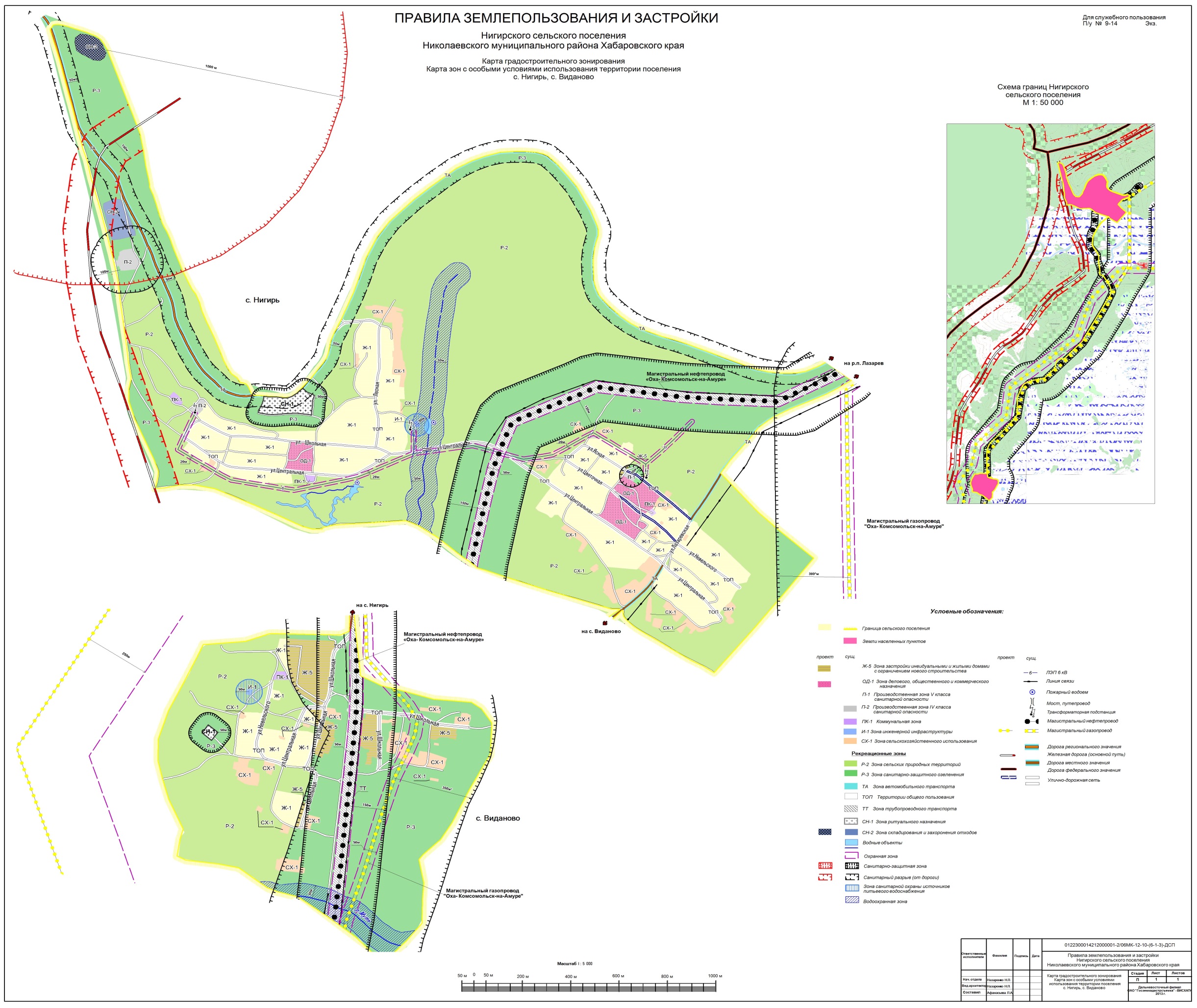 